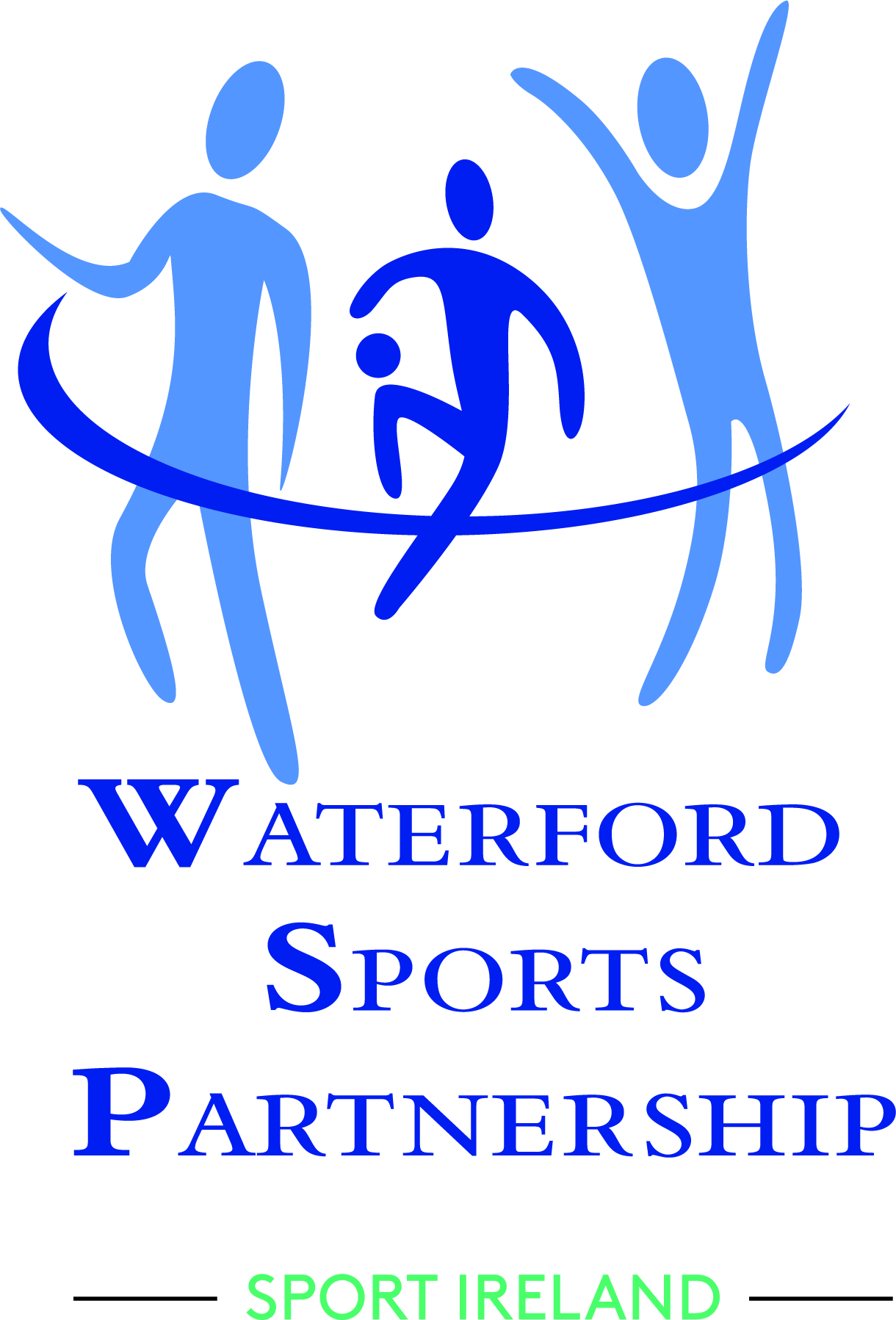 IMPORTANT CHECKLIST
Please Ensure that you enclose the following with your applicationAGM Minutes 
NGB/Disability Organisation Affiliation Letter/Email 

Completed or committed to appropriate trainingCompleted application forms should be returned to:
WSP Club GrantWaterford Sports Partnership, Civic Offices,  Dungarvan, Co. Waterford.Tel: 0761 10 2191 email: pjones@waterfordsportspartnership.iewww.waterfordsportspartnership.ie 
IMPORTANT
CLOSING DATE FOR RECEIPT OF APPLICATIONS 
IS 5PM WEDNESDAY 31st JANUARY 2018The decision of the committee is final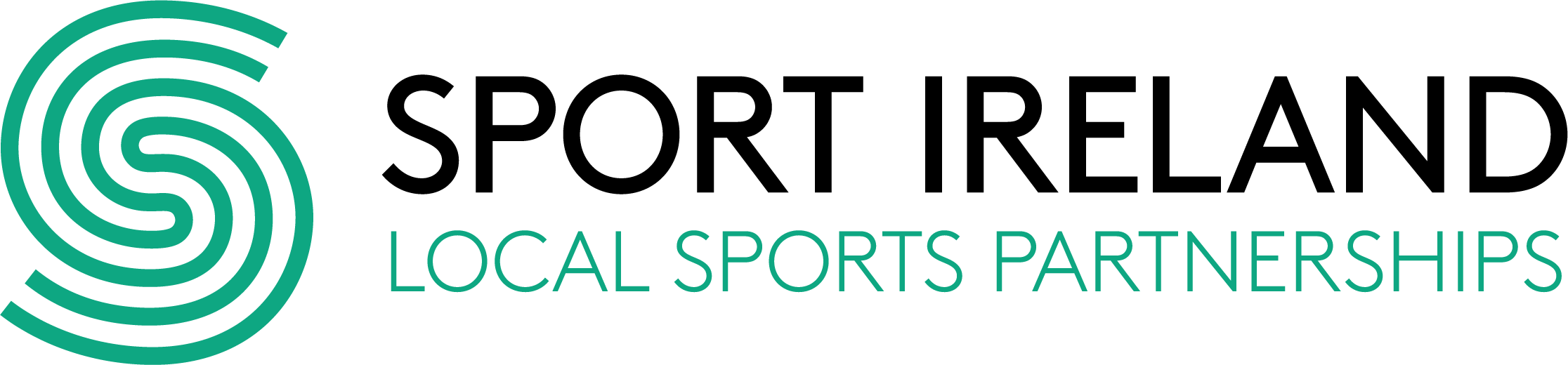 1. APPLICANT DETAILS1. APPLICANT DETAILSName of Club/Organisation:Name of Club/Organisation:Club Address/Location:Club Address/Location:Club Web/Facebook Address:Club Web/Facebook Address:Chairperson:Chairperson:Children's Officer (if appropriate):Children's Officer (if appropriate):Treasurer:Treasurer:Secretary:Secretary:DETAILS OF CORRESPONDENCE PERSON FOR CLUBDETAILS OF CORRESPONDENCE PERSON FOR CLUBDETAILS OF CORRESPONDENCE PERSON FOR CLUBName:Position in Club:Mobile Number:Email:Please confirm that the above details can be listed on the WSP Website        YES    NO  Please confirm that the above details can be listed on the WSP Website        YES    NO  Please confirm that the above details can be listed on the WSP Website        YES    NO  2. BANK ACCOUNT DETAILS: 
Any payments may be processed directly to your Bank/Building Society Account. 
Please provide the following details:2. BANK ACCOUNT DETAILS: 
Any payments may be processed directly to your Bank/Building Society Account. 
Please provide the following details:Name of Bank/Building Society:Address of Bank/Building Society:Account Name:Account Number:BIC:IBAN:Signed by Authorised Signatory3. AFFILIATION 3. AFFILIATION 3. AFFILIATION 3. AFFILIATION 3. AFFILIATION 3. AFFILIATION 3. AFFILIATION 3. AFFILIATION 3. AFFILIATION (i) Is your club/organisation affiliated to a National Governing Body (NGB)?  YES      Ny     NO(i) Is your club/organisation affiliated to a National Governing Body (NGB)?  YES      Ny     NO(i) Is your club/organisation affiliated to a National Governing Body (NGB)?  YES      Ny     NO(i) Is your club/organisation affiliated to a National Governing Body (NGB)?  YES      Ny     NO(i) Is your club/organisation affiliated to a National Governing Body (NGB)?  YES      Ny     NO(i) Is your club/organisation affiliated to a National Governing Body (NGB)?  YES      Ny     NO(i) Is your club/organisation affiliated to a National Governing Body (NGB)?  YES      Ny     NO(i) Is your club/organisation affiliated to a National Governing Body (NGB)?  YES      Ny     NO(i) Is your club/organisation affiliated to a National Governing Body (NGB)?  YES      Ny     NO (ii) If yes, please state name of NGB: (ii) If yes, please state name of NGB:(iii) If you are a disability group and not affiliated to an NGB, please state below which National Disability
   organisation you are affiliated to:(iii) If you are a disability group and not affiliated to an NGB, please state below which National Disability
   organisation you are affiliated to:(iii) If you are a disability group and not affiliated to an NGB, please state below which National Disability
   organisation you are affiliated to:(iii) If you are a disability group and not affiliated to an NGB, please state below which National Disability
   organisation you are affiliated to:(iii) If you are a disability group and not affiliated to an NGB, please state below which National Disability
   organisation you are affiliated to:(iii) If you are a disability group and not affiliated to an NGB, please state below which National Disability
   organisation you are affiliated to:(iii) If you are a disability group and not affiliated to an NGB, please state below which National Disability
   organisation you are affiliated to:(iii) If you are a disability group and not affiliated to an NGB, please state below which National Disability
   organisation you are affiliated to:(iii) If you are a disability group and not affiliated to an NGB, please state below which National Disability
   organisation you are affiliated to:(iv) Is your club/organisation a member of Waterford Public Participation Network (PPN)?  
This is a requirement for all grant applications                         	 Contact: Muriel Tobin, Waterford PPN on 0761 10 2198                    YES            NO    (iv) Is your club/organisation a member of Waterford Public Participation Network (PPN)?  
This is a requirement for all grant applications                         	 Contact: Muriel Tobin, Waterford PPN on 0761 10 2198                    YES            NO    (iv) Is your club/organisation a member of Waterford Public Participation Network (PPN)?  
This is a requirement for all grant applications                         	 Contact: Muriel Tobin, Waterford PPN on 0761 10 2198                    YES            NO    (iv) Is your club/organisation a member of Waterford Public Participation Network (PPN)?  
This is a requirement for all grant applications                         	 Contact: Muriel Tobin, Waterford PPN on 0761 10 2198                    YES            NO    (iv) Is your club/organisation a member of Waterford Public Participation Network (PPN)?  
This is a requirement for all grant applications                         	 Contact: Muriel Tobin, Waterford PPN on 0761 10 2198                    YES            NO    (iv) Is your club/organisation a member of Waterford Public Participation Network (PPN)?  
This is a requirement for all grant applications                         	 Contact: Muriel Tobin, Waterford PPN on 0761 10 2198                    YES            NO    (iv) Is your club/organisation a member of Waterford Public Participation Network (PPN)?  
This is a requirement for all grant applications                         	 Contact: Muriel Tobin, Waterford PPN on 0761 10 2198                    YES            NO    (iv) Is your club/organisation a member of Waterford Public Participation Network (PPN)?  
This is a requirement for all grant applications                         	 Contact: Muriel Tobin, Waterford PPN on 0761 10 2198                    YES            NO    (iv) Is your club/organisation a member of Waterford Public Participation Network (PPN)?  
This is a requirement for all grant applications                         	 Contact: Muriel Tobin, Waterford PPN on 0761 10 2198                    YES            NO    4. CHILD PROTECTION 4. CHILD PROTECTION 4. CHILD PROTECTION 4. CHILD PROTECTION 4. CHILD PROTECTION 4. CHILD PROTECTION 4. CHILD PROTECTION 4. CHILD PROTECTION 4. CHILD PROTECTION (i) Has your club/organisation attended a certified Child Welfare          & Protection Awareness course?                                                      YES           NO      (i) Has your club/organisation attended a certified Child Welfare          & Protection Awareness course?                                                      YES           NO      (i) Has your club/organisation attended a certified Child Welfare          & Protection Awareness course?                                                      YES           NO      (i) Has your club/organisation attended a certified Child Welfare          & Protection Awareness course?                                                      YES           NO      (i) Has your club/organisation attended a certified Child Welfare          & Protection Awareness course?                                                      YES           NO      (i) Has your club/organisation attended a certified Child Welfare          & Protection Awareness course?                                                      YES           NO      (i) Has your club/organisation attended a certified Child Welfare          & Protection Awareness course?                                                      YES           NO      (i) Has your club/organisation attended a certified Child Welfare          & Protection Awareness course?                                                      YES           NO      (i) Has your club/organisation attended a certified Child Welfare          & Protection Awareness course?                                                      YES           NO      (ii) If yes, name of certifying body: (ii) If yes, name of certifying body: (iii) Please provide names and certificate numbers of club representatives who have Safeguarding (Child Welfare) accreditation:(iii) Please provide names and certificate numbers of club representatives who have Safeguarding (Child Welfare) accreditation:(iii) Please provide names and certificate numbers of club representatives who have Safeguarding (Child Welfare) accreditation:(iii) Please provide names and certificate numbers of club representatives who have Safeguarding (Child Welfare) accreditation:(iii) Please provide names and certificate numbers of club representatives who have Safeguarding (Child Welfare) accreditation:(iii) Please provide names and certificate numbers of club representatives who have Safeguarding (Child Welfare) accreditation:(iii) Please provide names and certificate numbers of club representatives who have Safeguarding (Child Welfare) accreditation:(iii) Please provide names and certificate numbers of club representatives who have Safeguarding (Child Welfare) accreditation:(iii) Please provide names and certificate numbers of club representatives who have Safeguarding (Child Welfare) accreditation:5. GRANT DETAILS 5. GRANT DETAILS 5. GRANT DETAILS 5. GRANT DETAILS 5. GRANT DETAILS 5. GRANT DETAILS 5. GRANT DETAILS 5. GRANT DETAILS 5. GRANT DETAILS 5. GRANT DETAILS  (i) Please list names of Participants for Coach Education/Referee Course below:    (i) Please list names of Participants for Coach Education/Referee Course below:    (i) Please list names of Participants for Coach Education/Referee Course below:    (i) Please list names of Participants for Coach Education/Referee Course below:    (i) Please list names of Participants for Coach Education/Referee Course below:    (i) Please list names of Participants for Coach Education/Referee Course below:    (i) Please list names of Participants for Coach Education/Referee Course below:    (i) Please list names of Participants for Coach Education/Referee Course below:    (i) Please list names of Participants for Coach Education/Referee Course below:    (i) Please list names of Participants for Coach Education/Referee Course below:   NAMENAMENAMENAMENAMEAGE 16 to 20AGE 16 to 20 AGE 21+         AGE 21+         AGE 21+        NAMENAMENAMENAMENAMEAGE 16 to 20AGE 16 to 20 AGE 21+         AGE 21+         AGE 21+        (ii) COURSE DETAILS	Course Title:Course Title:Organising/Accreditation body:Level of Course 
e.g. Introductory, Level 1 etc.:	Venue:Venue:Date & Duration:Fee PP:Fee PP:€€ (iii) Grant amount your club is seeking from WSP to cover course fees: (iii) Grant amount your club is seeking from WSP to cover course fees: (iii) Grant amount your club is seeking from WSP to cover course fees: (iii) Grant amount your club is seeking from WSP to cover course fees: (iii) Grant amount your club is seeking from WSP to cover course fees: (iii) Grant amount your club is seeking from WSP to cover course fees:€€DECLARATIONDECLARATIONDECLARATION
I hereby certify that I have read and understand the Waterford Sports Participation Club Grant Criteria and that the information supplied on this application is complete, correct and accurate in every respect and it is on that basis only that this application is submitted for consideration and accepted for consideration by Waterford Sports Partnership.  I further understand that the submission of any incorrect or inaccurate information will render the application null and void.
I hereby certify that I have read and understand the Waterford Sports Participation Club Grant Criteria and that the information supplied on this application is complete, correct and accurate in every respect and it is on that basis only that this application is submitted for consideration and accepted for consideration by Waterford Sports Partnership.  I further understand that the submission of any incorrect or inaccurate information will render the application null and void.
I hereby certify that I have read and understand the Waterford Sports Participation Club Grant Criteria and that the information supplied on this application is complete, correct and accurate in every respect and it is on that basis only that this application is submitted for consideration and accepted for consideration by Waterford Sports Partnership.  I further understand that the submission of any incorrect or inaccurate information will render the application null and void.SIGNED: (on behalf of club/organisation)  POSITIONNAMEAGE 16 to 20 AGE 21+          NAME (Block Capitals) :   DATE: